Четвърто основно училище „ Иван Вазов ” – гр.Търговищe       община Търговищe, област Търговищe                                                      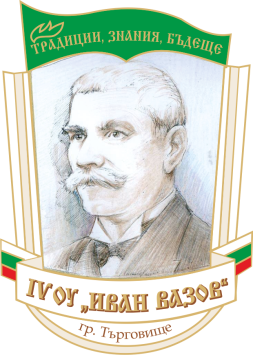 кв. Запад-2, тел. 64985, 64992; Е-mail ou4.tg@abv.bg      Утвърждавам:Директор:				/Бойка Сотирова/Единни правила за задълженията на всички служители, свързанисъс случаите на тормозЕдинните училищни правила са създадени във връзка с прилагане на Механизма за противодействие на училищния тормоз в Четвърто основно училище “Иван Вазов“ Те са неизменна част от превантивните дейности, които се предприемат на ниво училище. Тяхната цел е прилагане на цялостен училищен подход за недопускане на тормоз и прояви на насилие сред учениците и бързо и ефективно справяне с проявленията на такива.  Процедура за информиране и съобщаване на случаи. При регистриране на случай на училищен тормоз се предприемат следните действия в представената последователност: 1.Информацията за наличие на тормоз над ученик се подава: - От наблюдаващия учител или служител, които съобщават за тях на класен ръководител, главен учител, директор.От отговорника или ученик от класа към класния ръководител. При отсъствие на класния ръководител информацията се подава при съответен преподавател, към директора или представител на непедагогическия персонал . 2.Председателят на комисията за противодействие на училищния тормоз се задължава да предприеме действия относно изясняване на обстоятелствата и поведението на учениците от съответните роли на тормоз. Разрешава конфликтната ситуация. Договаря отношения на страните. При отсъствие на председателя на комисията за противодействие на училищния тормоз друг член на Координационния съвет се задължава да предприеме горепосочените действия. 3.Председателят на комисията за противодействие на училищния тормоз информира  Директора за проявата на насилие в училището. 4.При необходимост председателят на комисията за противодействие на училищният тормоз информира родителите / настойниците на детето за създалите се взаимоотношения. 5.При необходимост  Директорът на училището информират за случая на тормоз – по телефон, факс или имейл, в писмена форма - РУО гр.Търговище и местните комисии, грижещи се за интересите на детето и ученика до 3 работни дни. 6.Всеки член на Координационният съвет работи индивидуално и групово с участниците на тормоз в училище. Включва ги в общи и индивидуални училищни, извънучилищни и неформални форми и прояви. Процедури за регистриране, докладване и разглеждане на случаи на насилие и тормоз сред учениците- Задължение на всеки учител и служител е да се намеси, за да прекрати ситуация на тормоз, на която е станал свидетел. 1.Всяка ситуация на тормоз трябва да бъде регистрирана и описана в дневник на училището от учителя, който я е наблюдавал– дата, кратко описание на ситуацията (кога се е случила, кои са участниците), име и подпис на служителя, регистрирал случая, какви мерки са били предприети, уведомени страни и институции, приключване на случая (име и подпис на длъжностното лице). Дневникът се съхранява на достъпно място в учителската стая. При необходимост от допълнителна работа с дете – жертва на насилие или дете, упражняващо насилие, се изготвя индивидуална работна програма с ясно разписани функции и дейности на екип от педагогически съветник, психолог, класен ръководител и родител.2.Действия в случаи на инцидент, който поставя в риск или уврежда живота и/или здравето на ученик: учителят или служителят действат в следната последователност: - извеждат пострадалото дете от опасната зона и оказват долекарска помощ; - при непосредствена опасност за живота на пострадалото дете се обаждат на телефон 112; - уведомяват веднага училищното ръководство, председателя на комисията за противодействие на училищния тормоз;                                                                                         - уведомяват класния ръководител, който от своя страна уведомява родителите / настойниците на детето; описват ситуацията писмено в протокола за отговор на насилие. 3.Действия при установяване, че дете е жертва на насилие или е в риск от такова. Всеки служител на Четвърто основно училище “Иван Вазов”, на когото стане известно, че дете в риск се нуждае от закрила, следва незабавно да уведоми директора на училището или председателя на комисията за противодействие на училищния тормоз. След проверка на случая директорът подава сигнал до Отдел „Закрила на детето”.